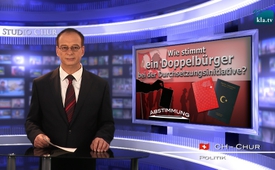 Как голосует имеющий двойное гражданство в инициативе принудительной депортации иностранных преступников?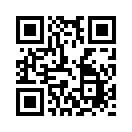 Как голосует имеющий двойное гражданство в отношении инициативы принудительной депортации иностранных преступников?Как голосует имеющий двойное гражданство в отношении инициативы принудительной депортации иностранных преступников? 
  
В конце нашей программы о предстоящем голосовании в Швейцарии, мы дадим слово человеку, имеющему швейцарское и турецкое гражданство.
На вопрос корреспондента радио SRF, как бы он проголосовал в отношении «инициативы принудительной депортации иностранных преступников», он ответил следующим образом:

„Однозначно ДА! Жить здесь — это, в конце концов, привилегия, но некоторые это забывают. Они приехали в эту страну, могут тут жить и здесь свободны. Собственно, поэтому, нельзя позволить себе в чём-то провиниться.
Многие турки в Швейцарии чего-то достигли, но их часто кидают в тот же котёл с теми, кто не придерживается правил. Но так ведь нельзя!»

Этот молодой человек с миграционными корнями выразил то, что написал в своём открытом письме госпоже Меркель генерал-майор в отставке Герд Шульце Ронхоф, что во всём мире само-собой разумеющeйся нормой является подобающее поведение по отношению к хозяину. Почему же тогда уже почти невозможно говорить о преступлениях, совершённых иностранцами?
Смотрите нашу передачу о содержании этого открытого письма генерала-майора в отставке Герда Шульце-Ронхофа канцлеру Германии Ангеле Меркель.
Благодарим Вас за интерес и до следующего раза.от brmИсточники:8:00-Nachrichten von SRF1 vom 18.1.2016Может быть вас тоже интересует:#AngelaMerkel-ru - Ангела Меркель - www.kla.tv/AngelaMerkel-ruKla.TV – Другие новости ... свободные – независимые – без цензуры ...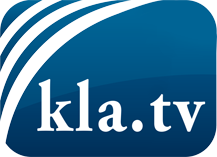 О чем СМИ не должны молчать ...Мало слышанное от народа, для народа...регулярные новости на www.kla.tv/ruОставайтесь с нами!Бесплатную рассылку новостей по электронной почте
Вы можете получить по ссылке www.kla.tv/abo-ruИнструкция по безопасности:Несогласные голоса, к сожалению, все снова подвергаются цензуре и подавлению. До тех пор, пока мы не будем сообщать в соответствии с интересами и идеологией системной прессы, мы всегда должны ожидать, что будут искать предлоги, чтобы заблокировать или навредить Kla.TV.Поэтому объединитесь сегодня в сеть независимо от интернета!
Нажмите здесь: www.kla.tv/vernetzung&lang=ruЛицензия:    Creative Commons License с указанием названия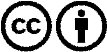 Распространение и переработка желательно с указанием названия! При этом материал не может быть представлен вне контекста. Учреждения, финансируемые за счет государственных средств, не могут пользоваться ими без консультации. Нарушения могут преследоваться по закону.